Placa Homenatge a Josep Aleacar Casanovas L’Ajuntament de Sitges ret homenatge al pessebrista sitgetà Josep Aleacar Casanovas aquest diumenge, 20 de desembre, amb la col·locació d’una placa a la Plaça dels Artistes. L’alcaldessa de Sitges, Aurora Carbonell, i el regidor de Cultura, Xavier Salmerón, presidiran l’acte que reivindica la seva figura en reconeixement a la seva trajectòria en el món del pessebrisme. Al costat de les autoritats i també de Josep Aleacar Casanovas hi assistirà el president del Grup Pessebrista de Sitges, Miquel Marzal.  El sitgetà Josep Aleacar Casanovas és un referent en l’àmbit artístic de la confecció de diorames de pessebre i en la promoció d’aquest costum tradicional. Al llarg de la seva trajectòria ha excel·lit en la construcció de diorames de pessebre a l’estil de paisatge català i aquesta excel·lència ha comportat que creacions seves s’hagin pogut veure en exposicions de diferents associacions pessebristes del país i també que l’any 2010 fos reconegut per la Federació Catalana de Pessebristes com un dels 25 pessebristes de renom a Catalunya.* Preguem confirmar assistència.Placa Homenatge a Josep Aleacar Casanovas Dia: Diumenge  20 de desembre de 2020Hora: 11.30 h Lloc: Plaça dels Artistes, L’Escorxador    Adreça: carrer de Joan Maragall, 36 Per a més informació:Oficina de ComunicacióTel. 93 811 16 84 / 607 825 675A/e: comunicacio@sitges.cat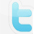 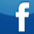 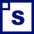 